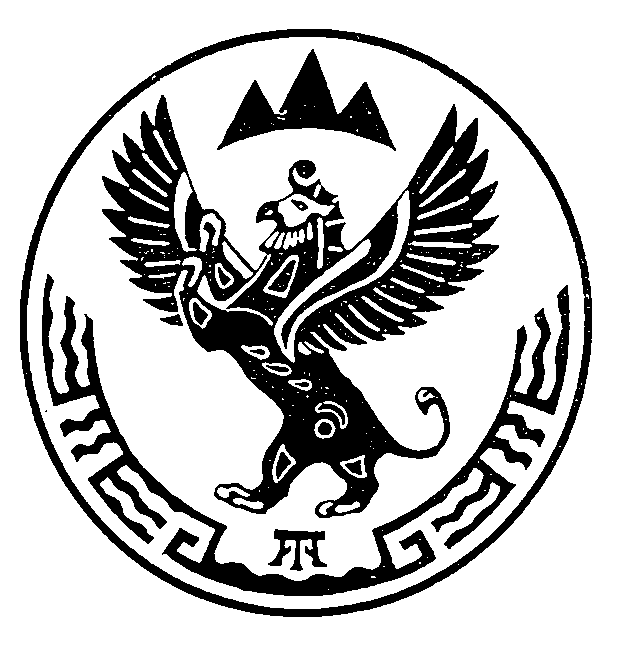 О внесении изменений в Порядок рассмотрения заявок на получение права пользования участками недр местного значения на территории Республики Алтай для геологического изучения недр в целях поисков и оценки подземных вод, для разведки и добычи подземных вод или для геологического изучения недр в целях поисков и оценки подземных вод, их разведки и добычи, а также для добычи подземных вод для целей питьевого водоснабжения или технического водоснабжения садоводческих некоммерческих товариществ и (или) огороднических некоммерческих товариществ, утвержденный приказом Министерства природных ресурсов, экологии и туризма Республики Алтай от 29 марта 2022 №189В соответствии с Положением о Министерстве природных ресурсов, экологии и туризма Республики Алтай, утвержденным постановлением Правительства Республики Алтай от 21 мая 2015 года № 135, экспертным заключением Управления Министерства юстиции Российской Федерации по Республике Алтай от 19 апреля 2022 года №04/02-1027,п р и к а з ы в а ю:Внести в Порядок рассмотрения заявок на получение права пользования участками недр местного значения на территории Республики Алтай для геологического изучения недр в целях поисков и оценки подземных вод, для разведки и добычи подземных вод или для геологического изучения недр в целях поисков и оценки подземных вод, их разведки и добычи, а также для добычи подземных вод для целей питьевого водоснабжения или технического водоснабжения садоводческих некоммерческих товариществ и (или) огороднических некоммерческих товариществ, утвержденный приказом Министерства природных ресурсов, экологии и туризма Республики Алтай от 29 марта 2022 №189, (далее – Порядок) следующие изменения:1. В подпункте 9 пункта 4 Порядка слова «Федеральную налоговую службу России» заменить словами «Управление Федеральной налоговой службы по Республике Алтай»;2. пункт 6 Порядка изложить в следующей редакции:«6. Заявка и прилагаемые к ней документы подаются в Министерство для их регистрации и учета. Заявка регистрируется в Министерстве в день поступления.Министерство в течение 3 рабочих дней с даты регистрации заявки рассматривает поступившие заявочные материалы на комплектность.В случае представления неполного комплекта заявочных материалов, указанных в пункте 3 настоящего Порядка, поступившие заявочные материалы возвращаются заявителю в течение 7 рабочих дней с даты регистрации заявки.»;3. дополнить подпунктами 9.1 и 9.2 следующих содержаний:«9.1. По результатам рассмотрения Комиссией принимается одно из следующих решений:1) рекомендовать Министерству предоставить права пользования участками недр;2) рекомендовать Министерству отказать в предоставлении права пользования участками недр.9.2. Комиссия рекомендует отказать в предоставлении права пользования участками недр в следующих случаях:1) заявка на предоставление права пользования участками недр подана с нарушением требований подпункта 1 пункта 3 Порядка;2) заявитель умышленно представил о себе неверные сведения;3) если в случае предоставления права пользования недрами данному заявителю не будут соблюдены антимонопольные требования;4) наличие обстоятельства, предусмотренного частью второй статьи 14.1 Закона «О недрах».»4. Настоящий Приказ вступает в силу со дня его подписания.5. Контроль за исполнением настоящего Приказа возложить на заместителя министра Е.А. Мунатова.Исполняющий обязанности министра				       А.И. СумачаковМИНИСТЕРСТВО ПРИРОДНЫХ РЕСУРСОВ,ЭКОЛОГИИ И ТУРИЗМА РЕСПУБЛИКИ АЛТАЙ(Минприроды РА)МИНИСТЕРСТВО ПРИРОДНЫХ РЕСУРСОВ,ЭКОЛОГИИ И ТУРИЗМА РЕСПУБЛИКИ АЛТАЙ(Минприроды РА)МИНИСТЕРСТВО ПРИРОДНЫХ РЕСУРСОВ,ЭКОЛОГИИ И ТУРИЗМА РЕСПУБЛИКИ АЛТАЙ(Минприроды РА)АЛТАЙ РЕСПУБЛИКАНЫҤАР-БӰТКЕН БАЙЛЫКТАР, ЭКОЛОГИЯ ЛА ТУРИЗИМ МИНИСТЕРСТВОЗЫ(АР Минарбӱткен)АЛТАЙ РЕСПУБЛИКАНЫҤАР-БӰТКЕН БАЙЛЫКТАР, ЭКОЛОГИЯ ЛА ТУРИЗИМ МИНИСТЕРСТВОЗЫ(АР Минарбӱткен)АЛТАЙ РЕСПУБЛИКАНЫҤАР-БӰТКЕН БАЙЛЫКТАР, ЭКОЛОГИЯ ЛА ТУРИЗИМ МИНИСТЕРСТВОЗЫ(АР Минарбӱткен)АЛТАЙ РЕСПУБЛИКАНЫҤАР-БӰТКЕН БАЙЛЫКТАР, ЭКОЛОГИЯ ЛА ТУРИЗИМ МИНИСТЕРСТВОЗЫ(АР Минарбӱткен)АЛТАЙ РЕСПУБЛИКАНЫҤАР-БӰТКЕН БАЙЛЫКТАР, ЭКОЛОГИЯ ЛА ТУРИЗИМ МИНИСТЕРСТВОЗЫ(АР Минарбӱткен)ПРИКАЗПРИКАЗПРИКАЗJAKAРУJAKAРУJAKAРУJAKAРУJAKAРУJAKAРУ«   1   » июня 2022 г.«   1   » июня 2022 г.№   362  .   362  .   362  .г. Горно-Алтайскг. Горно-Алтайскг. Горно-Алтайскг. Горно-Алтайскг. Горно-Алтайскг. Горно-Алтайскг. Горно-Алтайскг. Горно-Алтайскг. Горно-Алтайскг. Горно-Алтайск